Figur 6: Modell for Mulighetsrommet i Nav-partnerskapet20 utviklingsområder for bruken av mulighetsrommet i i partnerskapet. 1: Samfunnsoppdrag og strategi: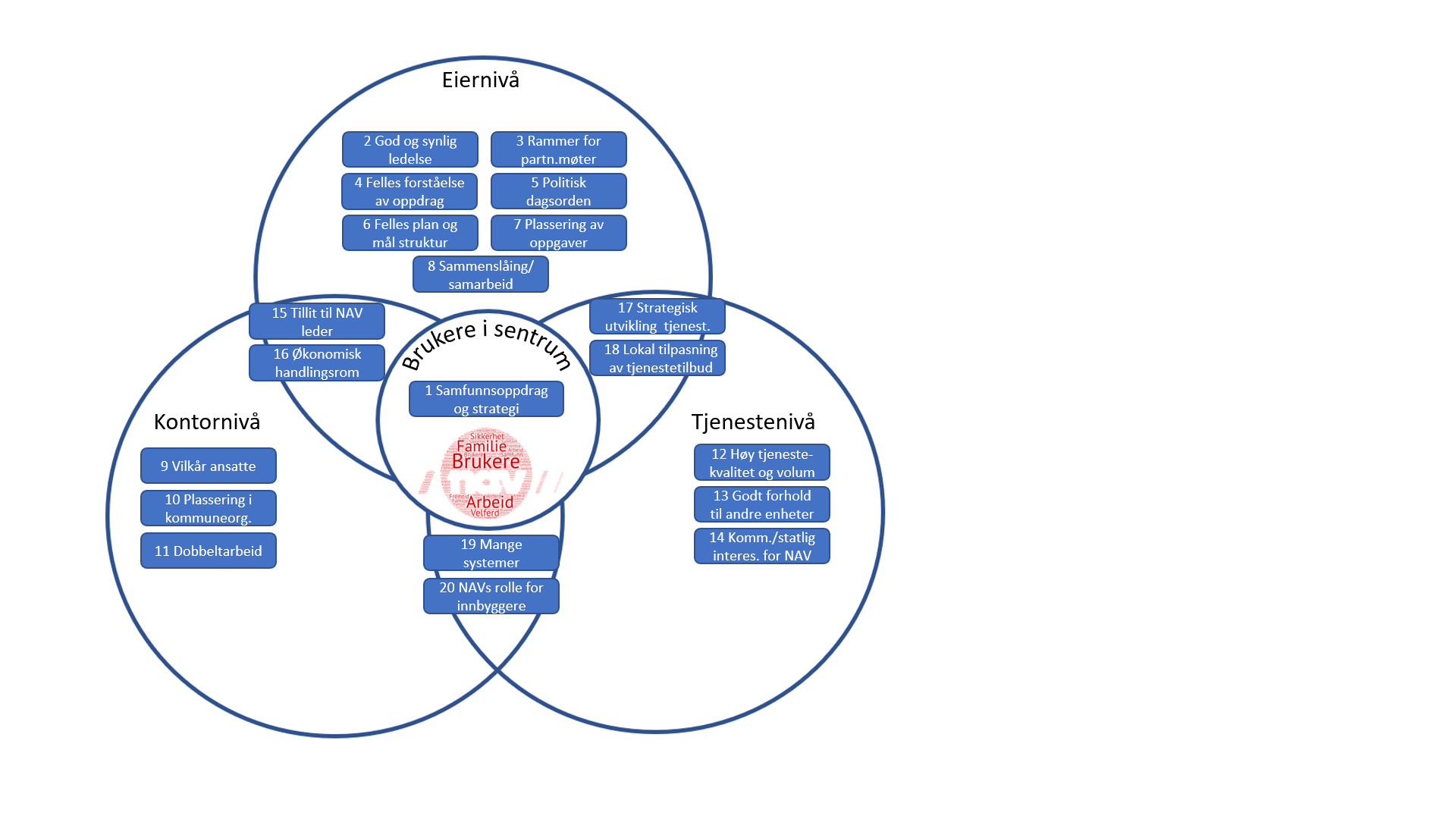 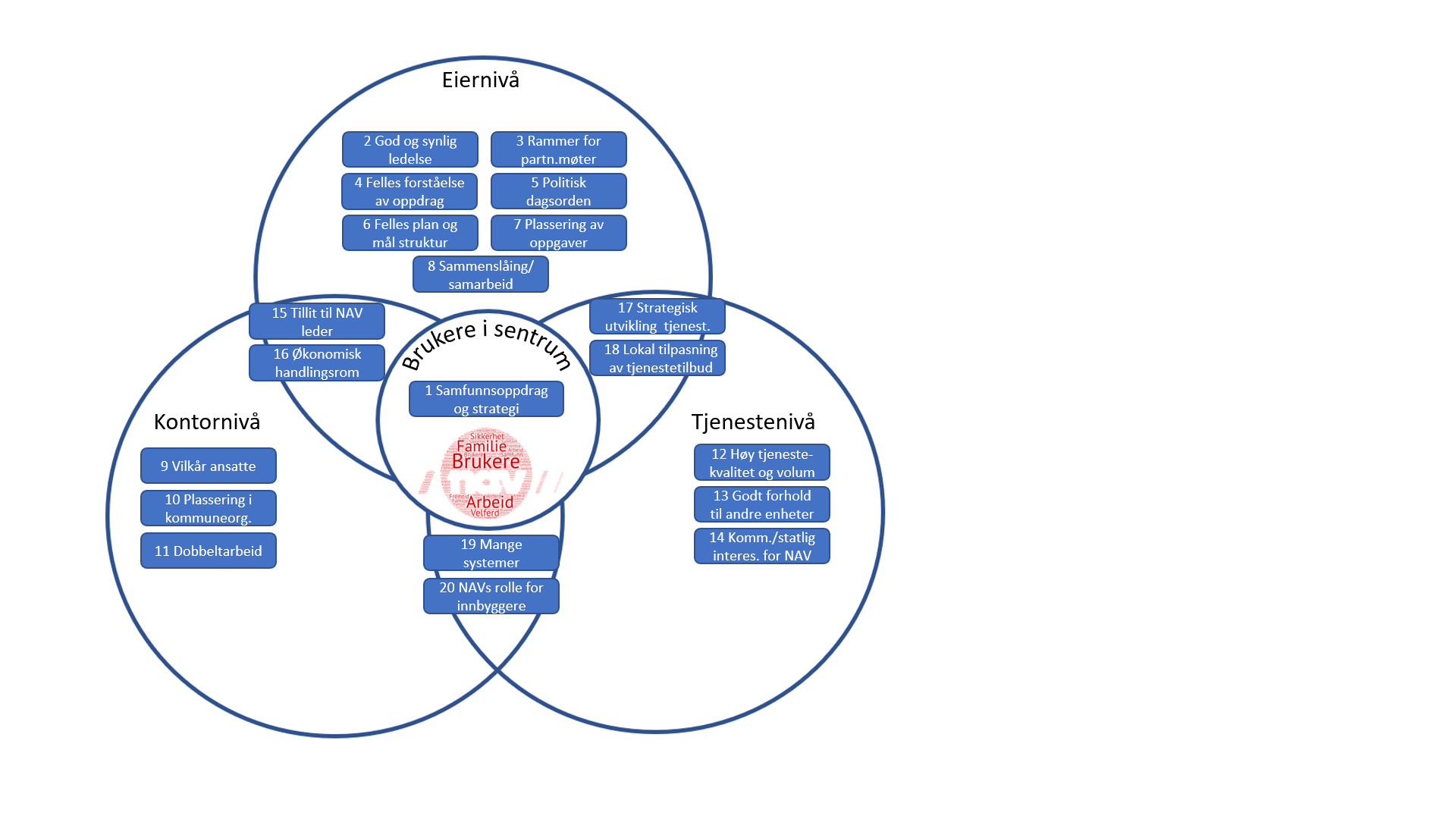 Forståelse må skapes i partnerskapet for samfunnsoppdrag og strategi. Konsensus – å drøfte seg frem til løsninger på tross av uenigheter og ulike ståsted, er god praksis og ses som en betingelse for godt partnerskap. Staten må ikke overkjøre med prøve å komme til enighet. Les mer. Kan legges under pkt 4:Lenke til samfunnsoppdraget i NAVLenke til kommunebrevKort tekst om de sosiale tjenestene i kommunen og hvordan dette må spille sammen med samfunnsoppdraget i NAV2: God og synlig ledelseEn aktiv Nav-leder er viktig for gode partnerskap. Lederne må være  «på», ved å ta ansvar for hva partnerskapet bestemmer i fellesskap, samt at eierne ser helheten og at den enkelte eier samtidig utfordrer den andre eieren. Slike utfordringer, utført med gjensidig respekt, gir større grad av involvering og aktiv ledelse. NAV-leder må lede samskapning, innovasjons- og endringsarbeid.Verktøy: Mal for lederavtaler3: Rammer for partnerskapsmøterJevnlige møter to ganger i året mellom lederne og forberedende møter mellom på rådgiver/avdelingsledernivå er fruktbart. Verktøy: Mal for lederavtaler og budsjett + veileder i partnerksavtalen og mal for inngåelse av partnerskapet https://www.ks.no/fagomrader/velferd/navsosiale-tjenester/na-er-revidert-veileder-til-partnerskapsavtalen-publisert/4: Felles forståelse for samfunnsoppdragetDet å skape en felles forståelse av samfunnsoppdraget til Nav handler mye om å overkomme forskjeller i språk, begreper, forskjeller i standpunkt (lovverk, politisk fokus og andre rammer) og operasjonalisering i konkrete prioriteringer der noe får forrang fordi det kan vises hvordan det direkte påvirker målsettinger.Verktøy: Årshjulet – med peker inn i tildelingsbrev etc?5: Politisk dagsordenDet er viktig å sikre at politiske eiere i kommuner Nav skal betjene, husker Nav i den politiske dagsorden og at Nav deltar i utvalg og planprosesser. Hvordan Nav blir satt på politisk dagsorden, og hvordan Nav som vertskontor bidrar inn i utvalg og planprosesser, vil kunne være avgjørende for tillit til og forståelse for Nav som vertskontor. Felles virksomhetsplaner bør reflektere de forskjellige kommunenes prioriteringer i drift av vertskontoret. Dette kan løses ved tilhørende korte underkapitler for hver kommune der ulikheter i demografi og tjenestetrykk ivaretas.Verktøy: Årshjulet med peker inn i kommunebrev og andre kommunale «stolper»6: Felles plan- og målstrukturPartnerskapet må legge til grunn enhetlige forventninger, felles styringsprinsipper og tilrettelegging for god samhandling med andre tjenester. Det enkelte partnerskapet bør konkretisere felles styringsprinsipper for Nav-kontoret. Å utvikle en felles virksomhetsplan kan være et mål i seg selv for partnerskapet, da det ofte eksisterer ulike måleparametre og styringsinidkatorer. Oppmerksomheten bør rettes mot effektindikatorer, altså virkningen av tiltakene for brukerne og for arbeidsdeltakelsen. Verktøy: 	Mal for felles virksomhetsplan
Ferdig utfylt eksempel7: Plassering av oppgaver – tjenesteporteføljeDet stilles krav til økt tverrfaglighet, økt brukersentrering, og økt vektlegging av å få flere i jobb. Flere Nav-kontor har også ansvar for andre tjenester, som eksempelvis flyktningetjenesten (introduksjonsloven), Husbankens virkemidler (startlån, bostøtte med mer), rus og psykisk helse, gjeldsrådgivning, skjenkebevillinger, hjelpemidler, ergoterapeut, med mer.Verktøy: ?8 Sammenslåing/vertskommunesamarbeidVerktøy: Legge inn veileder for vertskommunesamarbeidet https://www.ks.no/contentassets/186c1ec3df844eadb643c9ae7d0d4cd4/NAV-veileder-vertskommunesamarbeid-mars2019.pdf9 Vilkår ansatte (kulturell og organisatorisk integrasjon)Arbeidet i partnerskapene med like vilkår og kulturell og organisatorisk integrasjon vil bli avgjørende for den langvarige suksessen av vertskontorer og nye Nav-kontor i sammenslåtte kommuner. Ulikheten mellom kommunalt og statlige ansattes arbeidsvilkår er en utfordring .10 Plassering i kommuneorganisasjonNav-lederen bør sitte på sentralt nivå i den kommunale ledelsen for å sikre et balansert partnerskap mellom statlige og kommunale interesser. Et overveiende flertall av Nav-ledere i nettverket ønsket å være en del av rådmannens ledergruppe, eller være mer sentralt plassert i kommunens ledelse.11 DobbeltarbeidPartnerskapet kan bidra til å sikre samordning. De to styringslinjene kan være en kilde til merarbeid og er ressurskrevende for Nav-kontorene, men gir også muligheter til effektivisering og stordriftsfordeler forutsatt at behovene i hvert kontor sees samlet. Det ligger gevinster i å samkjøre opplæring, kurs, dokumentasjon med mer, på tvers av stat og kommune.Vedlegg: felles mal for rapportering?12 Høy tjenestekvalitet og tjenestevolumNav-lederen må sikre at den enkelte medarbeideren har nødvendig kompetanse. Det er behov for drive utviklingsarbeid og innovasjon samtidig som en skal ha høy kvalitet i driftenhttps://www.ks.no/fagomrader/innovasjon/innovasjonsledelse/veikart-for-tjenesteinnovasjon/https://www.nav.no/no/nav-og-samfunn/om-nav/brukermedvirkning/strategi-for-brukermedvirkning-i-nav13 Godt forhold til andre enheterNav-kontorets tjenester krever god tilrettelegging for samhandling med andre statlige og kommunale tjenester som Navs brukere har behov for. Brukernes behov bør () settes i sentrum og tilbudet utformes på tvers av enheter og forvaltningsnivå. En tverrfaglig og tverretatlig tjeneste bygges blant enhetenes medarbeidere. Verktøy: metodikk i prosessledelseStrategi for Sentralt brukerutvalg i NAV: https://www.nav.no/no/nav-og-samfunn/om-nav/brukermedvirkning/strategi-for-brukermedvirkning-i-nav14 Kommunal interesse for Nav-kontoret og statlig forståelse av kommunale oppgaverSammensetningen av team på tvers av ansettelsesforhold og faglig bakgrunn er viktig for å fremme kompetansebygging og gjensidig respekt. Tverrfaglige og etatlig sammensatte grupper der en finner løsninger gjennom et arbeid som gir kunnskap om hverandres tjenesteområder gir kunnskap om hverandres tjenesteområder. Verktøyene: - Partnerskapsavtalen og veileder for den Lederavtale-mal, til budsjett - har egen. Må kunne skrives i. Logo: kommunelogo og Nav-logo, tomt for kommunenFelles virksomhetsplan-mal – har egen, kommunelogo og navlogo. Lages som innspill til miniumsmalÅrshjul for partnerskapenes styring av Nav-kontoret som tar høyde for politisk styring fra både stat og kommune og styrker helhetsbildet for videreutvikling av NAV-kontorene – utvikles. Kontakt etablert m CreunaProsesslederverktøy-eksempler fra samlingene – har, må bearbeides, KS- logoMå ha grafiske bilder vi kan bruke. Anette ser på Gode grep på ks.no og hører m Creuna om innspill til uttrykk og bilder. 